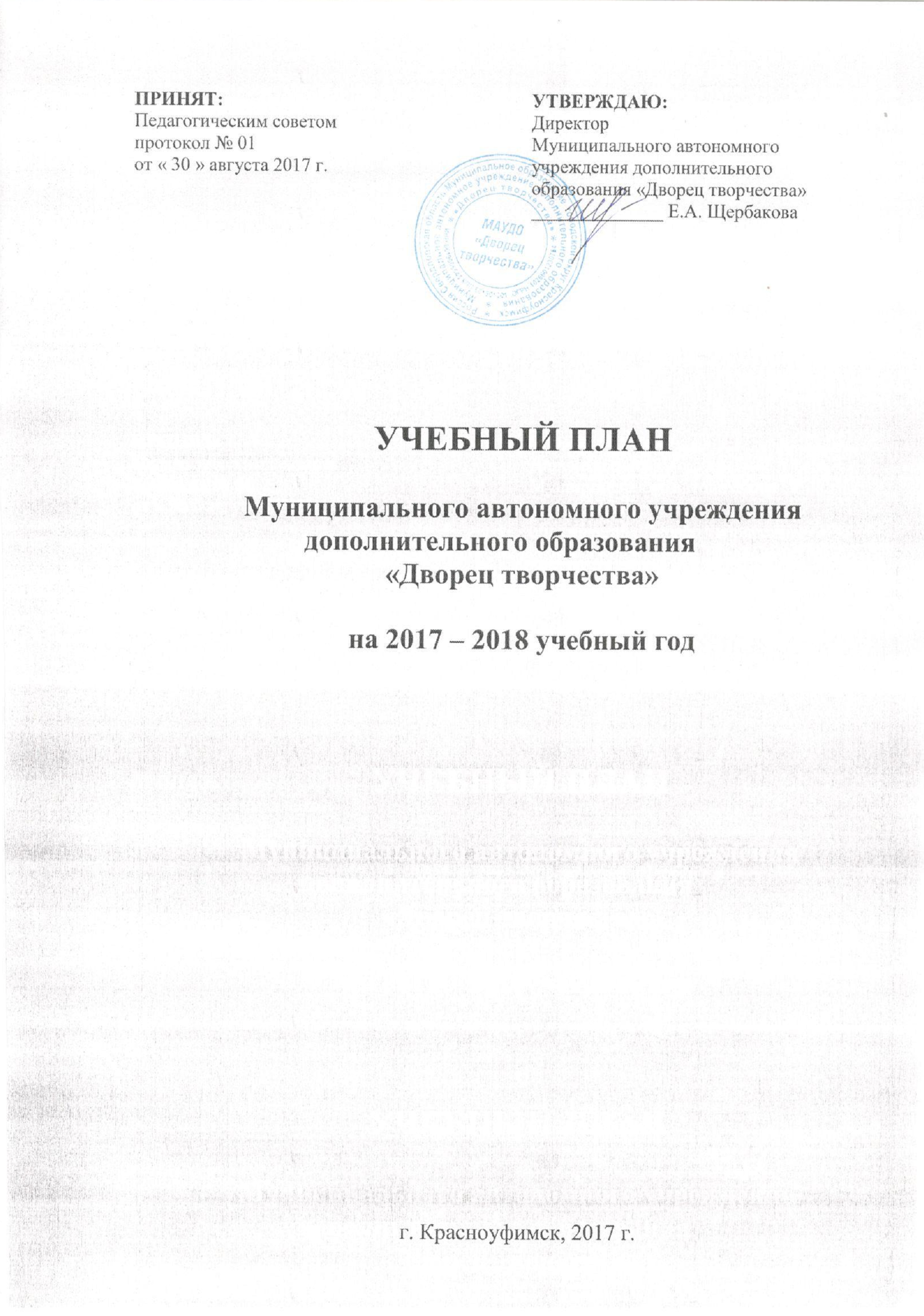 Пояснительная запискаУчебный план муниципального автономного учреждения дополнительного образования «Дворец  творчества» (далее – Учреждение) определяет образовательную стратегию Учреждения,  приоритетные направления деятельности  творческих объединений. Учебный план составлен в соответствии со спецификой работы Учреждения, его основными направлениями деятельности, потребностями детей и их  родителей (законных представителей), а также кадровым  потенциалом Учреждения. Предметом деятельности Учреждения является создание условий для осуществления образовательной деятельности по дополнительным общеобразовательным программам.       Основной целью деятельности Учреждения является образовательная деятельность по дополнительным общеобразовательным программам.Дополнительное образование в Учреждении направлено  на формирование и развитие творческих способностей детей и взрослых, удовлетворение их индивидуальных потребностей в интеллектуальном, нравственном и физическом совершенствовании, формировании культуры здорового и безопасного образа жизни, укрепления здоровья, а также на организацию их свободного времени.Основными задачами Учреждения  являются:формирование и развитие творческих способностей обучающихся;удовлетворение индивидуальных потребностей обучающихся в интеллектуальном, художественно-эстетическом, нравственном и интеллектуальном развитии, а также в занятиях физической культурой и спортом;формирование культуры здорового и безопасного образа жизни, укрепление здоровья обучающихся;обеспечение духовно-нравственного, гражданско-патриотического, военно-патриотического, трудового воспитания обучающихся;выявление, развитие и поддержку талантливых обучающихся, а также лиц, проявивших выдающиеся способности;профессиональную ориентацию обучающихся;создание и обеспечение необходимых условий для личностного развития, укрепление здоровья, профессионального самоопределения и творческого труда обучающихся;социализацию и адаптацию обучающихся к жизни в обществе;формирование общей культуры обучающихся;удовлетворение иных образовательных потребностей и интересов обучающихся, не противоречащих законодательству Российской Федерации, осуществляемых за пределами федеральных государственных образовательных стандартов и федеральных государственных требований.Для достижения поставленной цели Учреждение осуществляет следующие основные виды деятельности:  образовательная деятельность по дополнительным общеобразовательным программам.Учреждение вправе сверх муниципального задания, а также в случаях, установленных действующим законодательством, осуществлять за счет средств физических и (или) юридических лиц образовательную деятельность, не предусмотренную установленным муниципальным заданием или соглашением о предоставлении субсидии на возмещение затрат, на одинаковых при оказании одних и тех же услуг условиях. Виды деятельности Учреждения, не являющимися основными:   консультационная, просветительская деятельность, деятельность в сфере охраны здоровья граждан, организация отдыха и оздоровления обучающихся в каникулярное время.Нормативно-правовым основанием для составления Учебного плана  на 2016 — 2017 учебный год являются:-   Закон  "Об образовании в Российской Федерации" от 29 декабря 2012 г. N 273-ФЗ;- Закон Свердловской области от 15 июля 2013 года №78-ОЗ "Об образовании в Свердловской области";-  Приказ Министерства образования и науки РФ от 29 августа 2013 г. № 1008 «Об утверждении Порядка организации и осуществления образовательной деятельности по дополнительным общеобразовательным  программам»;-  Постановление Правительства Российской Федерации от 15 августа . № 706 «Об утверждении Правил оказания платных образовательных услуг»;- Устав Муниципального автономного учреждения дополнительного образования «Дворец творчества»;- СанПиН 2.4.4.3172-14 «Санитарно-эпидемиологические требования к устройству, содержанию и организации режима работы образовательных организаций дополнительного образования детей»;- СанПиН  2.4.1.3049-13  «Санитарно-эпидемиологические требования к устройству, содержанию и организации режима работы в дошкольных организациях»;-  Лицензия на право ведения образовательной деятельности.Учебный план определяет:- направленность дополнительных общеразвивающих программ;- название программы;- вид программы;- срок реализации программы;- возраст обучающихся по программе;- количество учебных часов в неделю по годам обучения;- количество учебных групп по годам обучения;- суммарное количество учебных часов в неделю.         Учреждение реализует дополнительные образовательные программы в течение всего календарного года, включая каникулярное время. Учебный год по дополнительным общеразвивающим программам начинается с 01 сентября и заканчивается 31 мая; продолжительность обучения 36 учебных недель в год. Итоговый контроль по дополнительным общеразвивающим программам проводится с 15 по 31 мая.Учреждение организует образовательный процесс в соответствии с индивидуальными учебными планами в объединениях по интересам, сформированных в группы обучающихся одного возраста или разных возрастных категорий (разновозрастные группы), а также индивидуально. Каждый обучающийся имеет право заниматься в нескольких объединениях, менять их.Количество обучающихся в объединении, их возрастные категории, а также продолжительность учебных занятий в объединении зависят от направленности дополнительных общеобразовательных программ.Учреждение ежегодно обновляет дополнительные общеобразовательные программы с учетом развития науки, техники, культуры, экономики, технологий и социальной сферы.        Расписание занятий объединения составляется для создания наиболее благоприятного режима труда и отдыха обучающихся администрацией Учреждения, по представлению педагогических работников с учетом пожеланий обучающихся, родителей (законных представителей) несовершеннолетних обучающихся и возрастных особенностей обучающихся. При организации дополнительного образования  коллектив Учреждения руководствуется следующими приоритетными принципами:-    свободный выбор обучающимися видов и направлений деятельности;- ориентация на личностные интересы, потребности, способности обучающихся;-    возможность свободного самоопределения и самореализации обучающихся;-   единство обучения, воспитания, развития;-   практико-деятельностная основа образовательного процесса.В Учреждении  реализуются дополнительные общеразвивающие программы 6 направленностей:-  художественная;-  техническая;-  социально-педагогическая;-  туристско-краеведческая;-  естественнонаучная;-  физкультурно-спортивная.Содержание дополнительных общеразвивающих программ соответствует:- достижениям мировой культуры, российским традициям, культурно-национальным особенностям регионов;- соответствующему уровню образования (дошкольному, начальному общему, основному общему, среднему  общему образованию);-  направленностям дополнительных общеразвивающих программ;- современным образовательным технологиям, отраженным в принципах обучения (индивидуальности, доступности, преемственности, результативности); формах и методах обучения (активных методах обучения, дифференцированного обучения, занятиях, конкурсах, соревнованиях, экскурсиях, походах и т.д.); методах контроля и управления образовательным процессом (анализе результатов деятельности детей); средствах обучения (перечне необходимого оборудования, инструментов и материалов в расчете на каждого обучающегося в объединении).По принципу составления дополнительные общеразвивающие программы, реализуемые в  Учреждении - составительские (составлены из разных элементов программ).По продолжительности реализации: краткосрочные (до одного года), долгосрочные (одно, двух, трех и более годичные).По возрастной категории программы рассчитаны на разные категории обучающихся.По уровню освоения: общекультурные, углубленные, профессионально-ориентированные.                                                                                                       Учебный план предусматривает реализацию в Учреждении дополнительных общеразвивающих программ, количество которых в 2017-2018 учебном году составило 62 (42  программы в рамках выполнения муниципального задания и 20 программ в рамках предоставления платных образовательных услуг).Дополнительные общеразвивающие программы художественной направленности  (32 программ: 20 программ в рамках выполнения муниципального задания и 12  программ в рамках предоставления платных  образовательных услуг) ориентированы на развитие общей и эстетической культуры обучающихся, художественных способностей и склонностей в избранных видах деятельности. Большинство программ носят ярко выраженный креативный характер. Объединяющей характеристикой всех программ художественной   направленности является их многоуровневость, ориентация на обучающихся с различным познавательным, творческим потенциалом.Программы музыкального творчества в отличие от школьных программ по музыке расширяют возможности обучающихся в овладении элементами музыкального творчества, музыкального фольклора,  сольного и концертного исполнения, предусматривают часы индивидуальной работы.Программы хореографического творчества обеспечивают образовательный процесс в хореографическом объединении и предусматривают овладение основами классической хореографии, эстрадного танца, включают коллективную и  индивидуальную работу с обучающимися, реализуемую через постоянную, репетиционную деятельность.Программы театрального творчества нацелены на вовлечение детей в театральную деятельность, обучение актерскому мастерству, создание новых образов и воплощение их на сцене. Программы по изобразительному искусству включают в себя занятия по специальным художественным дисциплинам (основам рисунка, живописи, основам композиции, изобразительной деятельности). По сравнению с программами школьного образования по изобразительному искусству дополнительные общеразвивающие программы предоставляют возможность в более широком объеме освоить работу с самыми разнообразными художественными материалами и техниками.Содержание дополнительных общеразвивающих программ технической направленности (17  программ: 14 программ в рамках выполнения муниципального задания и 3 программы в рамках предоставления платных образовательных услуг) охватывает область технического моделирования и конструирования. В задачи входит расширение политехнического кругозора детей, развитие конструкторских способностей, формирование умений и навыков работы с различными инструментами, материалами, проектирование моделей и конструкций разного функционального назначения. Программы предусматривают развитие навыков конструирования из бумаги, картона, дерева, ткани, бросовых материалов, направлены на развитие пространственного мышления, расширение базы школьных знаний в области практического конструирования. В рамках программного материала обучающиеся включаются в увлекательный мир соревнований по ракетомодельному,  авиамодельному спорту, робототехнике, легоконструированию. В отличие от школьных рамок программ трудового обучения, дополнительные общеразвивающие программы дают возможность обучающимся полнее проявить творческий потенциал, больше времени уделять выбору модели, процессу ее конструирования. Программы рассчитаны как на дошкольников, так и на обучающихся младшего, среднего и старшего школьного возраста.Дополнительные общеразвивающие программы социально-педагогической  направленности (7 программ: 3 программы в рамках выполнения муниципального задания и 4 программы в рамках предоставления платных образовательных услуг) включают программы общекультурного развития, нацеленные на развитие коммуникативных навыков, повышение речевой культуры и уровня готовности обучающихся дошкольного возраста к школе. Дополнительные общеразвивающие программы естественнонаучной направленности (1 программа в рамках выполнения муниципального задания)  отражают социальный заказ на разнообразие видов и содержания образовательных услуг для детей  дошкольного возраста. Программы для дошкольников по содержанию, организационно - педагогическим условиям представляют альтернативу программам дошкольного образования, реализуемых детскими садами, ориентированы на формирование математических способностей и мотивацию к обучению в школе.Дополнительные общеразвивающие программы туристско-краеведческой направленности (4 программы в рамках выполнения муниципального задания) рассчитаны на дошкольников, детей младшего и среднего школьного возраста, ориентированы на повышение экологической культуры, вооружение их навыками бережного использования природных ресурсов, призваны расширить знания по истории родного края, обучить навыкам работы с разнообразными краеведческими источниками, привлечь обучающихся к социальным инициативам по охране природы, памятников культуры среды проживания. Программы предусматривают организацию исследовательского поиска малоизвестных фактов истории родного края,  спроектированы с учетом социокультурного потенциала города, района, ориентированы на развитие творческих способностей обучающихся в исследовательской, экскурсионной деятельности, на привлечение обучающихся к участию в общественно-полезных, социально-значимых акциях. Значительное место в программах занимает практическая, природоохранная деятельность, нацеленная на изготовление изделий из природных и бросовых материалов.Дополнительные общеразвивающие программы физкультурно-спортивной направленности  (1 программа в рамках предоставления платных  образовательных услуг) нацелены на физическое развитие детей дошкольного возраста, на укрепление их здоровья, активизацию эмоционально-целостного восприятия музыкальных занятий в совокупности с музыкально-выразительными средствами. Занятие ритмикой и танцами оказывают благотворное влияние на формирующуюся личность ребёнка.Обучение по индивидуальным программам и планам (7 программ, из них 4  программ художественной направленности, 1 программа туристко-краеведческой направленности и 2 программы социально-педагогической направленности).  Индивидуальные дополнительные общеразвивающие  программы спроектированы с учётом потребностей и склонностей, индивидуальных возможностей обучающихся, рассматриваются как индивидуальный образовательный маршрут обучающихся.  УЧЕБНЫЙ ПЛАНмуниципального автономного учреждения дополнительного образования «Дворец творчества» на 2017 – 2018 учебный год(образовательные услуги, предоставляемые в рамкахвыполнения муниципального задания)УЧЕБНЫЙ ПЛАНмуниципального автономного учреждения дополнительного образования «Дворец творчества» на 2017 – 2018 учебный год (предоставление платных образовательных услуг)№п/пНазвание программыВид Срок реализации Возраст обучающихсяКоличество часов в неделю по годам обученияКоличество часов в неделю по годам обученияКоличество часов в неделю по годам обученияКоличество часов в неделю по годам обученияКоличество часов в неделю по годам обученияКоличество часов в неделю по годам обученияКоличество часов в неделю по годам обученияВсего часов в неделюВсего часов в неделюВсего часов в неделюВсего часов в неделю№п/пНазвание программыВид Срок реализации Возраст обучающихся1 год 2 год 2 год 2 год 3 год 4 год 5 годВсего часов в неделюВсего часов в неделюВсего часов в неделюВсего часов в неделю123456777891011111111Направленности дополнительных общеразвивающих программ:Художественная направленностьНаправленности дополнительных общеразвивающих программ:Художественная направленностьНаправленности дополнительных общеразвивающих программ:Художественная направленностьНаправленности дополнительных общеразвивающих программ:Художественная направленностьНаправленности дополнительных общеразвивающих программ:Художественная направленностьНаправленности дополнительных общеразвивающих программ:Художественная направленностьНаправленности дополнительных общеразвивающих программ:Художественная направленностьНаправленности дополнительных общеразвивающих программ:Художественная направленностьНаправленности дополнительных общеразвивающих программ:Художественная направленностьНаправленности дополнительных общеразвивающих программ:Художественная направленностьНаправленности дополнительных общеразвивающих программ:Художественная направленностьНаправленности дополнительных общеразвивающих программ:Художественная направленностьНаправленности дополнительных общеразвивающих программ:Художественная направленностьНаправленности дополнительных общеразвивающих программ:Художественная направленностьНаправленности дополнительных общеразвивающих программ:Художественная направленность1.«Основы  народного и декоративно – прикладного искусства»С4 года10–14 лет2  6669 3202020202.«Живопись»С4 года10-14 лет26669    3202020203.«Современные графические материалы»С1 год9-14 лет444444.«Изобразительная деятельность»С2 года7-10 лет8888161616165.«Основы рисунка»С4 года10-14 лет6   3 99996.Эстрадная студия «Классная компания»С1 год5-9 лет222227.«Эстрадный вокал»С5 лет5 – 14 лет844484202020208.«Музыкальная подготовка детей в студии»С3 года5-7 лет66664161616169.Обучение по индивидуальным программам и планам«Музыкальное мастерство»С1 год6-15 лет101010101010.«Маленький художник»С2 года5-9 лет4444411.«Изобразительная деятельность»С3 года5-8лет666641616161612.«Театральная студия»С1 год5-7 лет8888813.«Кукольный театр»С3 года7-15 лет4444888814.«Студия рукоделия «Жар-птица»С1 год7-13 лет8  888815.Театральная студия«Арлекин»С2 года6-9 лет444421010101016.«Крючок в гостях у малышей»С1 год6-7 лет8888817.«Современный танец»С3 года6-15 лет8101818181818.Студия дизайна «АртАзарт»С1 год10-14 лет8888819.«Творческая мастерская «Рукодельные фантазии»С2 года8-14 лет121212121220.«Студия креативного рукоделия «Модные штучки»С1 года 12-18 лет44444Техническая  направленностьТехническая  направленностьТехническая  направленностьТехническая  направленностьТехническая  направленностьТехническая  направленностьТехническая  направленностьТехническая  направленностьТехническая  направленностьТехническая  направленностьТехническая  направленностьТехническая  направленностьТехническая  направленностьТехническая  направленностьТехническая  направленностьТехническая  направленность1.«Техническоетворчество детей»С4 года6 – 10 лет88448828282.«Правила дорожного движения»(всеобуч для учащихсяшкол города)С14 часов14-16 лет121212123.«Мастерская лобзика»С2 года7 – 13 лет8    8    4412124.«Кройка и шитье»С1 год11-16 лет12124416165.«Робототехника»С1 год10-17 лет535353536.«Легоконструирование»С1 год5-7  лет323232327.«Основы конструирования и программированияроботов»С1 год7-10 лет12 12 12128.«Зеленый огонек»С1 год10-14 лет121212129.«2d, 3d моделирование технических объектов»С1 год9-14 лет224410.«Компьютерная графика и дизайн»С1 год10-14лет444411.Студия мультфильма «Сова»С3 года7-12 лет448812242412.  «Мульт-репортёр»С1 год8-12 лет44413.«Авиамоделирование»С2 года9-17 лет881818262614.«Ракетомоделирование»С2 года10-14 лет8818 18 2626Социально-педагогическая направленностьСоциально-педагогическая направленностьСоциально-педагогическая направленностьСоциально-педагогическая направленностьСоциально-педагогическая направленностьСоциально-педагогическая направленностьСоциально-педагогическая направленностьСоциально-педагогическая направленностьСоциально-педагогическая направленностьСоциально-педагогическая направленностьСоциально-педагогическая направленностьСоциально-педагогическая направленностьСоциально-педагогическая направленностьСоциально-педагогическая направленностьСоциально-педагогическая направленностьСоциально-педагогическая направленность1.«Одежда для кукол»С3 года7-10лет888441616162.«Английский язык для дошкольников»С1 год6-7лет4444443.«Школа ведущего»С1 год9-12 лет4444888Туристско-краеведческая направленностьТуристско-краеведческая направленностьТуристско-краеведческая направленностьТуристско-краеведческая направленностьТуристско-краеведческая направленностьТуристско-краеведческая направленностьТуристско-краеведческая направленностьТуристско-краеведческая направленностьТуристско-краеведческая направленностьТуристско-краеведческая направленностьТуристско-краеведческая направленностьТуристско-краеведческая направленностьТуристско-краеведческая направленностьТуристско-краеведческая направленностьТуристско-краеведческая направленностьТуристско-краеведческая направленность1.«Историческое краеведение»С1 год9-12лет4  4  4  4442.«Природа и фантазия»С3 года6-11лет161616442424243. «Юный эколог»С1 год6-9 лет1212121212124. Обучение по индивидуальным программам и планам«Я – частичка природы»с1 год10-13 лет444444Естественнонаучная направленностьЕстественнонаучная направленностьЕстественнонаучная направленностьЕстественнонаучная направленностьЕстественнонаучная направленностьЕстественнонаучная направленностьЕстественнонаучная направленностьЕстественнонаучная направленностьЕстественнонаучная направленностьЕстественнонаучная направленностьЕстественнонаучная направленностьЕстественнонаучная направленностьЕстественнонаучная направленностьЕстественнонаучная направленностьЕстественнонаучная направленностьЕстественнонаучная направленность1.«Развитие элементарных математических навыков»С1 год5-7 лет181818181818ИТОГО:   576   час.ИТОГО:   576   час.ИТОГО:   576   час.ИТОГО:   576   час.ИТОГО:   576   час.ИТОГО:   576   час.ИТОГО:   576   час.ИТОГО:   576   час.ИТОГО:   576   час.ИТОГО:   576   час.ИТОГО:   576   час.ИТОГО:   576   час.ИТОГО:   576   час.ИТОГО:   576   час.ИТОГО:   576   час.ИТОГО:   576   час.№п/пНазвание программыВид Срок реализации Возраст обучающихсяКоличество часов в неделю по годам обученияКоличество часов в неделю по годам обученияКоличество часов в неделю по годам обученияКоличество часов в неделю по годам обученияКоличество часов в неделю по годам обученияВсего часов в неделю№п/пНазвание программыВид Срок реализации Возраст обучающихся1 год 2 год 3 год 4 год 5 годВсего часов в неделю12345678910   11Направленности дополнительных общеразвивающих программ:Художественная направленностьНаправленности дополнительных общеразвивающих программ:Художественная направленностьНаправленности дополнительных общеразвивающих программ:Художественная направленностьНаправленности дополнительных общеразвивающих программ:Художественная направленностьНаправленности дополнительных общеразвивающих программ:Художественная направленностьНаправленности дополнительных общеразвивающих программ:Художественная направленностьНаправленности дополнительных общеразвивающих программ:Художественная направленностьНаправленности дополнительных общеразвивающих программ:Художественная направленностьНаправленности дополнительных общеразвивающих программ:Художественная направленностьНаправленности дополнительных общеразвивающих программ:Художественная направленностьНаправленности дополнительных общеразвивающих программ:Художественная направленность1.Обучение по индивидуальным программам и планам«Пейзаж в графике»С1 год15 лет2222.Обучение по индивидуальным программам и планам«Масляная живопись»С1 год14-15лет4443.Обучение по индивидуальным программам и планам«Вокальное искусство»С1 год6-15лет1010104.«Хореографическое  развитие ребёнка»С3 года6-14 лет44885.«Начальная вокальная подготовка в эстрадной  студии»С1 год4-5 лет4446.«Изостудия «Акварелька»С2 года6-7 лет4812127.«Рисунок»С1 год15-17 лет6668.«Рисунок»С2 года10-12 лет2911119.«Основы композиции»С4 года10-14 лет1221101010.«Современные технологии ДПИ»С1 год12-14 лет44411.«История искусств»С4 года10-14 лет12317712.«Театр – творчество – дети»С3 года3-6 лет661212Техническая направленностьТехническая направленностьТехническая направленностьТехническая направленностьТехническая направленностьТехническая направленностьТехническая направленностьТехническая направленностьТехническая направленностьТехническая направленностьТехническая направленность1.«Швея»С3 мес.От 18 лет8882.«Швея»С10 нед.От 18 лет4040403.«Конструирование, моделирование и пошив одежды»С4 года10-16 лет4488Социально-педагогическая направленностьСоциально-педагогическая направленностьСоциально-педагогическая направленностьСоциально-педагогическая направленностьСоциально-педагогическая направленностьСоциально-педагогическая направленностьСоциально-педагогическая направленностьСоциально-педагогическая направленностьСоциально-педагогическая направленностьСоциально-педагогическая направленностьСоциально-педагогическая направленность1.«Английский для малышей»С1 год4-6лет6662.Обучение по индивидуальным программам и планам«Разговорный английский»С1 год12-15 лет1212123.Обучение по индивидуальным программам и планам«Первые шаги к английскому языку»С1 год7 -11 лет8884.«В гостях у Букварика»С1 год5-7 лет181818Физкультурно-спортивная  направленностьФизкультурно-спортивная  направленностьФизкультурно-спортивная  направленностьФизкультурно-спортивная  направленностьФизкультурно-спортивная  направленностьФизкультурно-спортивная  направленностьФизкультурно-спортивная  направленностьФизкультурно-спортивная  направленностьФизкультурно-спортивная  направленностьФизкультурно-спортивная  направленностьФизкультурно-спортивная  направленность1.«Ритмика и танец»С2 года3-6лет661212 ИТОГО: 202 час. ИТОГО: 202 час. ИТОГО: 202 час. ИТОГО: 202 час. ИТОГО: 202 час. ИТОГО: 202 час. ИТОГО: 202 час. ИТОГО: 202 час. ИТОГО: 202 час. ИТОГО: 202 час. ИТОГО: 202 час.